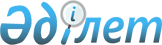 Тасқала аудандық мәслихатының 2014 жылғы 23 желтоқсандағы № 29-2 "2015-2017 жылдарға арналған аудандық бюджет туралы" шешіміне өзгерістер енгізу туралы
					
			Күшін жойған
			
			
		
					Батыс Қазақстан облысы Тасқала аудандық мәслихатының 2015 жылғы 7 сәуірдегі № 31-1 шешімі. Батыс Қазақстан облысының Әділет департаментінде 2015 жылғы 20 сәуірде № 3894 болып тіркелді. Күші жойылды - Батыс Қазақстан облысы Тасқала аудандық мәслихатының 2016 жылғы 11 қаңтардағы № 37-4 шешімімен      Ескерту. Күші жойылды - Батыс Қазақстан облысы Тасқала аудандық мәслихатының 11.01.2016 № 37-4 шешімімен (қол қойылған күннен қолданысқа енгізіледі).

      Қазақстан Республикасының 2008 жылғы 4 желтоқсандағы Бюджет кодексіне, Қазақстан Республикасының 2001 жылғы 23 қаңтардағы "Қазақстан Республикасындағы жергілікті мемлекеттік басқару және өзін-өзі басқару туралы" Заңына сәйкес, Тасқала аудандық мәслихаты ШЕШІМ ҚАБЫЛДАДЫ:

      1. Тасқала аудандық мәслихатының 2014 жылғы 23 желтоқсандағы № 29-2 "2015-2017 жылдарға арналған аудандық бюджет туралы" шешіміне (нормативтік құқықтық актілерді мемлекеттік тіркеу тізілімінде № 3758 тіркелген, 2015 жылғы 23 қаңтардағы "Екпін" газетінде жарияланған) келесі өзгерістер енгізілсін:

      1-тармақ мынадай редакцияда жазылсын:

      "1. 2015-2017 жылдарға арналған аудандық бюджет тиісінше 1, 2 және 3-қосымшаларға сәйкес, соның ішінде 2015 жылға келесі көлемдерде бекітілсін:

      1) кірістер – 2 133 671 мың теңге, соның ішінде:

      салықтық түсімдер бойынша – 323 529 мың теңге;

      салықтық емес түсімдер бойынша – 1 500 мың теңге;

      негізгі капиталды сатудан түсетін түсімдер бойынша – 1 800 мың теңге;

      трансферттер түсімдері бойынша – 1 806 842 мың теңге;

      2) шығындар – 2 163 357 мың теңге;

      3) таза бюджеттік кредиттеу – 23 817 мың теңге, соның ішінде:

      бюджеттік кредиттер – 44 595 мың теңге;

      бюджеттік кредиттерді өтеу – 20 778 мың теңге;

      4) қаржы активтерімен операциялар бойынша сальдо – 0 мың теңге:

      қаржы активтерін сатып алу – 0 мың теңге;

      мемлекеттің қаржы активтерін сатудан түсетін түсімдер – 0 мың теңге;

      5) бюджет тапшылығы (профициті) – -53 503 мың теңге;

      6) бюджет тапшылығын қаржыландыру (профицитін пайдалану) – 53 503 мың теңге, соның ішінде:

      қарыздар түсімі – 44 595 мың теңге;

      қарыздарды өтеу – -20 778 мың теңге;

      бюджет қаражатының пайдаланылатын қалдықтары – 29 686 мың теңге.";

      6-тармақта:

      1) тармақша мынадай редакцияда жазылсын:

      "1) нысаналы трансферттер және бюджеттік кредиттер – 320 013 мың теңге, соның ішінде:

      мектепке дейінгі білім беру ұйымдарында мемлекеттік білім беру тапсырысын іске асыруға, оның ішінде еңбекақы жүйесінің жаңа моделінің деңгейіне сәйкес еңбекақы мөлшерін жеткізуге – 10 865 мың теңге;

      үш деңгейлі жүйе бойынша біліктілікті арттырудан өткен мұғалімдерге төленетін еңбекақыны арттыруға – 8 994 мың теңге;

      мемлекеттік атаулы әлеуметтік көмек төлеуге – 375 мың теңге;

      18 жасқа дейінгі балаларға мемлекеттік жәрдемақылар төлеуге – 565 мың теңге;

      мүгедектерге қызмет көрсетуге бағдарланған ұйымдар орналасқан жерлерде жол белгілері мен сілтегіштерін орнату – 21 мың теңге;

      мүгедектерді міндетті гигиеналық құралдармен қамтамасыз ету нормаларын көбейту – 2 007 мың теңге;

      Ұлы Отан соғысындағы Жеңістің жетпіс жылдығына арналған біржолғы материалдық көмек көрсету – 7 550 мың теңге;

      Ұлы Отан соғысындағы Жеңістің жетпіс жылдығына арналған біржолғы материалдық көмекті төлегені үшін екінші деңгейдегі банктерге комиссиялық сыйақы – 76 мың теңге;

      мемлекеттік мекемелердің мемлекеттік қызметшілер болып табылмайтын жұмыскерлеріне, сондай-ақ жергілікті бюджеттерден қаржыландырылатын мемлекеттік қазыналық кәсіпорындардың жұмыскерлеріне еңбекақы төлеу жүйесінің жаңа моделі бойынша еңбекақы төлеуге және олардың лауазымдық айлықақыларына ерекше еңбек жағдайлары үшін ай сайынғы үстемеақы төлеуге – 103 909 мың теңге;

      мемлекеттік әкімшілік қызметшілерге төленетін еңбекақы деңгейін арттыруға – 0 мың теңге;

      мемлекеттік білім беру мекемелері үшін оқулықтар мен оқу-әдiстемелiк кешендерді сатып алу және жеткізу – 2 824 мың теңге;

      табиғи сипаттағы төтенше жағдайларды жою үшін техника сатып алу – 21 624 мың теңге;

      инженерлік-коммуникациялық инфрақұрылымды жобалау, дамыту және (немесе) жайластыру – 66 740 мың теңге;

      мамандандырылған уәкілетті ұйымдардың жарғылық капиталдарын ұлғайтуға – 0 мың теңге;

      мамандарды әлеуметтік қолдау шараларын іске асыру үшін берілетін бюджеттік кредиттер – 44 595 мың теңге;

      агроөнеркәсіптік кешеннің жергілікті атқарушы органдарының бөлімшелерін ұстауға – 3 269 мың теңге;

      балалар мен жасөспірімдердің психикалық денсаулығын зерттеу және халыққа психологиялық-медициналық-педагогикалық консультациялық көмек көрсету – 12 832 мың теңге;

      жетім балаларды және ата-аналарының қамқорынсыз қалған, отбасылық үлгідегі балалар үйлері мен асыраушы отбасыларындағы балаларды мемлекеттік қолдау – 5 767 мың теңге;

      аудандық маңызы бар автомобиль жолдарын ағымдағы жөндеу және күтіп ұстау – 28 000 мың теңге;";

      аталған шешімнің 1 қосымшасы осы шешімнің қосымшасына сәйкес жаңа редакцияда жазылсын.

      2. Тасқала аудандық мәслихаты аппаратының жетекшісі (Т. Ержігітова) осы шешімнің әділет органдарында мемлекеттік тіркелуін, "Әділет" ақпараттық-құқықтық жүйесінде және бұқаралық ақпарат құралдарында оның ресми жариялануын қамтамасыз етсін.

      3. Осы шешім 2015 жылдың 1 қаңтарынан бастап қолданысқа енгізіледі

 2015 жылға арналған аудандық бюджет            (мың теңге)


					© 2012. Қазақстан Республикасы Әділет министрлігінің «Қазақстан Республикасының Заңнама және құқықтық ақпарат институты» ШЖҚ РМК
				
      Сессия төрайымы

Н. Дүйсекешева

      Аудандық мәслихат 

      хатшысының міндетін атқарушы

Ә. Сарсенбаев
2015 жылғы 7 сәуірдегі 
аудандық мәслихаттың 
№ 31-1 шешіміне 
қосымша2014 жылғы 23 желтоқсандағы 
аудандық мәслихаттың 
№ 29-2 шешіміне 
1-қосымшаСанаты

Санаты

Санаты

Санаты

Санаты

Сомасы

Сыныбы

Сыныбы

Сыныбы

Сыныбы

Сомасы

Iшкi сыныбы

Iшкi сыныбы

Iшкi сыныбы

Сомасы

Ерекшелігі

Ерекшелігі

Сомасы

Атауы

Сомасы

1

2

3

4

5

6

1) Кірістер

 2 133 671

1

Салықтық түсімдер

323 529

01

Табыс салығы

100 205

2

Жеке табыс салығы

100 205

03

Әлеуметтiк салық

89 610

1

Әлеуметтік салық

89 610

04

Меншiкке салынатын салықтар

127 090

1

Мүлiкке салынатын салықтар

109 450

3

Жер салығы

990

4

Көлiк құралдарына салынатын салық

14 400

5

Бірыңғай жер салығы

2 250

05

Тауарларға, жұмыстарға және қызметтерге салынатын ішкі салықтар

4 830

2

Акциздер

1 300

3

Табиғи және басқа да ресурстарды пайдаланғаны үшiн түсетiн түсiмдер

515

4

Кәсiпкерлiк және кәсiби қызметтi жүргiзгенi үшiн алынатын алымдар

3 015

08

Заңдық маңызы бар әрекеттерді жасағаны және (немесе) оған уәкілеттігі бар мемлекеттік органдар немесе лауазымды адамдар құжаттар бергені үшін алынатын міндетті төлемдер

1 794

1

Мемлекеттік баж

1 794

2

Салықтық емес түсiмдер

1 500

01

Мемлекеттік меншіктен түсетін кірістер

1 200

5

Мемлекет меншігіндегі мүлікті жалға беруден түсетін кірістер

1 200

06

Басқа да салықтық емес түсiмдер

300

1

Басқа да салықтық емес түсiмдер

300

3

Негізгі капиталды сатудан түсетін түсімдер

1 800

03

Жердi және материалдық емес активтердi сату

1 800

1

Жерді сату

1 800

4

Трансферттердің түсімдері

1 806 842

02

Мемлекеттiк басқарудың жоғары тұрған органдарынан түсетiн трансферттер

1 806 842

2

Облыстық бюджеттен түсетiн трансферттер

1 806 842

Функционалдық топ

Функционалдық топ

Функционалдық топ

Функционалдық топ

Функционалдық топ

Сомасы

Функционалдық кіші топ

Функционалдық кіші топ

Функционалдық кіші топ

Функционалдық кіші топ

Сомасы

Бюджеттік бағдарламалардың әкiмшiсi

Бюджеттік бағдарламалардың әкiмшiсi

Бюджеттік бағдарламалардың әкiмшiсi

Сомасы

Бюджеттік бағдарлама

Бюджеттік бағдарлама

Сомасы

Атауы

Сомасы

1

2

3

4

5

6

2) Шығындар

2 163 357

01

Жалпы сипаттағы мемлекеттiк қызметтер

195 887

1

Мемлекеттiк басқарудың жалпы функцияларын орындайтын өкiлдi, атқарушы және басқа органдар

168 247

112

Аудан (облыстық маңызы бар қала) мәслихатының аппараты

13 347

001

Аудан (облыстық маңызы бар қала) мәслихатының қызметін қамтамасыз ету жөніндегі қызметтер

13 347

122

Аудан (облыстық маңызы бар қала) әкімінің аппараты

49 450

001

Аудан (облыстық маңызы бар қала) әкімінің қызметін қамтамасыз ету жөніндегі қызметтер

49 450

003

Мемлекеттік органның күрделі шығыстары

0

123

Қаладағы аудан, аудандық маңызы бар қала, кент, ауыл, ауылдық округ әкімінің аппараты

105 450

001

Қаладағы аудан, аудандық маңызы бар қала, кент, ауыл, ауылдық округ әкімінің қызметін қамтамасыз ету жөніндегі қызметтер

105 450

022

Мемлекеттік органның күрделі шығыстары

0

2

Қаржылық қызмет

396

459

Ауданның (облыстық маңызы бар қаланың) экономика және қаржы бөлімі

396

003

Салық салу мақсатында мүлікті бағалауды жүргізу

396

9

Жалпы сипаттағы өзге де мемлекеттiк қызметтер

27 244

458

Ауданның (облыстық маңызы бар қаланың) тұрғын үй-коммуналдық шаруашылығы, жолаушылар көлігі және автомобиль жолдары бөлімі

13 627

001

Жергілікті деңгейде тұрғын үй-коммуналдық шаруашылығы, жолаушылар көлігі және автомобиль жолдары саласындағы мемлекеттік саясатты іске асыру жөніндегі қызметтер

13 627

013

Мемлекеттік органның күрделі шығыстары

0

459

Ауданның (облыстық маңызы бар қаланың) экономика және қаржы бөлімі

13 617

001

Ауданның (облыстық маңызы бар қаланың) экономикалық саясат тын қалыптастыру мен дамыту, мемлекеттік жоспарлау, бюджеттік атқару және коммуналдық меншігін басқару саласындағы мемлекеттік саясатты іске асыру жөніндегі қызметтер

13 617

015

Мемлекеттік органның күрделі шығыстары

0

02

Қорғаныс

28 146

1

Әскери мұқтаждар

1 937

122

Аудан (облыстық маңызы бар қала) әкімінің аппараты

1 937

005

Жалпыға бірдей әскери міндетті атқару шеңберіндегі іс-шаралар

1 937

2

Төтенше жағдайлар жөніндегі жұмыстарды ұйымдастыру

26 209

122

Аудан (облыстық маңызы бар қала) әкімінің аппараты

26 209

006

Аудан (облыстық маңызы бар қала) ауқымындағы төтенше жағдайлардың алдын алу және оларды жою

23 424

007

Аудандық (қалалық) ауқымдағы дала өрттерінің, сондай-ақ мемлекеттік өртке қарсы қызмет органдары құрылмаған елдi мекендерде өрттердің алдын алу және оларды сөндіру жөніндегі іс-шаралар

2785

03

Қоғамдық тәртіп, қауіпсіздік, құқықтық, сот, қылмыстық-атқару қызметі

217

9

Қоғамдық тәртіп және қауіпсіздік саласындағы өзге де қызметтер

217

458

Ауданның (облыстық маңызы бар қаланың) тұрғын үй-коммуналдық шаруашылығы, жолаушылар көлігі және автомобиль жолдары бөлімі

217

021

Елдi мекендерде жол қозғалысы қауiпсiздiгін қамтамасыз ету

217

04

Бiлiм беру

1 251 807

1

Мектепке дейінгі тәрбие және оқыту

106 860

464

Ауданның (облыстық маңызы бар қаланың) білім бөлімі

106 860

009

Мектепке дейінгі тәрбие мен оқыту ұйымдарының қызметін қамтамасыз ету

95 995

040

Мектепке дейінгі білім беру ұйымдарында мемлекеттік білім беру тапсырысын іске асыруға

10 865

2

Бастауыш, негізгі орта және жалпы орта білім беру

1 100 924

464

Ауданның (облыстық маңызы бар қаланың) білім бөлімі

1 100 924

003

Жалпы білім беру

1 032 007

006

Балаларға қосымша білім беру

68 917

9

Білім беру саласындағы өзге де қызметтер

44 023

464

Ауданның (облыстық маңызы бар қаланың) білім бөлімі

44 023

001

Жергіліктті деңгейде білім беру саласындағы мемлекеттік саясатты іске асыру жөніндегі қызметтер

6 743

005

Ауданның (облыстық маңызы бар қаланың) мемлекеттік білім беру мекемелер үшін оқулықтар мен оқу-әдiстемелiк кешендерді сатып алу және жеткізу

17 426

007

Аудандық (қалалық) ауқымдағы мектеп олимпиадаларын және мектептен тыс іс-шараларды өткізу

157

015

Жетім баланы (жетім балаларды) және ата-аналарының қамқорынсыз қалған баланы (балаларды) күтіп-ұстауға қамқоршыларға (қорғаншыларға) ай сайынғы ақшалай қаражат төлемі

3 817

029

Балалар мен жасөспірімдердің психикалық денсаулығын зерттеу және халыққа психологиялық-медициналық-педагогикалық консультациялық көмек көрсету

13 880

067

Ведомстволық бағыныстағы мемлекеттік мекемелерінің және ұйымдарының күрделі шығыстары

2000

05

Денсаулық сақтау

330

9

Денсаулық сақтау саласындағы өзге де қызметтер

330

123

Қаладағы аудан, аудандық маңызы бар қала, кент, ауыл, ауылдық округ әкімінің аппараты

330

002

Шұғыл жағдайларда сырқаты ауыр адамдарды дәрігерлік көмек көрсететін ең жақын денсаулық сақтау ұйымына дейін жеткізуді ұйымдастыру

330

06

Әлеуметтiк көмек және әлеуметтiк қамсыздандыру

136 084

1

Әлеуметтiк қамсыздандыру

6 064

464

Ауданның (облыстық маңызы бар қаланың) білім бөлімі

6 064

030

Патронат тәрбиешілерге берілген баланы (балаларды) асырап бағу

6 064

2

Әлеуметтiк көмек

107 047

451

Ауданның (облыстық маңызы бар қаланың) жұмыспен қамту және әлеуметтік бағдарламалар бөлімі

107 047

002

Жұмыспен қамту бағдарламасы

31 936

005

Мемлекеттік атаулы әлеуметтік көмек

5 561

006

Тұрғын үйге көмек көрсету

886

007

Жергілікті өкілетті органдардың шешімі бойынша мұқтаж азаматтардың жекелеген топтарына әлеуметтік көмек

7 684

010

Үйден тәрбиеленіп оқытылатын мүгедек балаларды материалдық қамтамасыз ету

934

014

Мұқтаж азаматтарға үйде әлеуметтiк көмек көрсету

24 177

016

18 жасқа дейінгі балаларға мемлекеттік жәрдемақылар

11 148

017

Мүгедектерді оңалту жеке бағдарламасына сәйкес, мұқтаж мүгедектерді міндетті гигиеналық құралдармен және ымдау тілі мамандарының қызмет көрсетуін, жеке көмекшілермен қамтамасыз ету

8 304

023

Жұмыспен қамту орталықтарының қызметін қамтамасыз ету

2 312

052

Ұлы Отан соғысындағы Жеңістің жетпіс жылдығына арналған іс-шараларды өткізу

14 105

9

Әлеуметтiк көмек және әлеуметтiк қамтамасыз ету салаларындағы өзге де қызметтер

22 973

451

Ауданның (облыстық маңызы бар қаланың) жұмыспен қамту және әлеуметтік бағдарламалар бөлімі

22 952

001

Жергілікті деңгейде халық үшін әлеуметтік бағдарламаларды жұмыспен қамтуды қамтамасыз етуді іске асыру саласындағы мемлекеттік саясатты іске асыру жөніндегі қызметтер

22 311

011

Жәрдемақыларды және басқа да әлеуметтік төлемдерді есептеу, төлеу мен жеткізу бойынша қызметтерге ақы төлеу

641

458

Ауданның (облыстық маңызы бар қаланың) тұрғын үй-коммуналдық шаруашылығы, жолаушылар көлігі және автомобиль жолдары бөлімі

21

050

Мүгедектердің құқықтарын қамтамасыз ету және өмір сүру сапасын жақсарту жөніндегі іс-шаралар жоспарын іске асыру

21

07

Тұрғын үй-коммуналдық шаруашылық

129 026

1

Тұрғын үй шаруашылығы

73 438

123

Қаладағы аудан, аудандық маңызы бар қала, кент, ауыл, ауылдық округ әкімінің аппараты

0

007

Аудандық маңызы бар қаланың, кенттің, ауылдың, ауылдық округтің мемлекеттік тұрғын үй қорының сақталуын ұйымдастыру

0

458

Ауданның (облыстық маңызы бар қаланың) тұрғын үй-коммуналдық шаруашылығы, жолаушылар көлігі және автомобиль жолдары бөлімі

6 698

003

Мемлекеттік тұрғын үй қорының сақталуын ұйымдастыру

198

004

Азаматтардың жекелеген санаттарын тұрғын үймен қамтамасыз ету

6 500

466

Ауданның (облыстық маңызы бар қаланың) сәулет, қала құрылысы және құрылыс бөлімі

66 740

003

Коммуналдық тұрғын үй қорының тұрғын үйін жобалау және (немесе) салу, реконструкциялау

0

004

Инженерлік-коммуникациялық инфрақұрылымды жобалау, дамыту және (немесе) жайластыру

66 740

2

Коммуналдық шаруашылық

35 241

123

Қаладағы аудан, аудандық маңызы бар қала, кент, ауыл, ауылдық округ әкімінің аппараты

15 076

014

Елді мекендерді сумен жабдықтауды ұйымдастыру

15 076

458

Ауданның (облыстық маңызы бар қаланың) тұрғын үй-коммуналдық шаруашылығы, жолаушылар көлігі және автомобиль жолдары бөлімі

18 416

012

Сумен жабдықтау және су бұру жүйесінің жұмыс істеуі

18 416

466

Ауданның (облыстық маңызы бар қаланың) сәулет, қала құрылысы және құрылыс бөлімі

1749

058

Елді мекендердегі сумен жабдықтау және су бұру жүйелерін дамыту

1749

3

Елді-мекендерді абаттандыру

20347

123

Қаладағы аудан, аудандық маңызы бар қала, кент, ауыл, ауылдық округ әкімінің аппараты

20347

008

Елді мекендердегі көшелерді жарықтандыру

6 178

009

Елді мекендердің санитариясын қамтамасыз ету

1 306

011

Елді мекендерді абаттандыру мен көгалдандыру

12 863

08

Мәдениет, спорт, туризм және ақпараттық кеңістiк

223 769

1

Мәдениет саласындағы қызмет

114 295

457

Ауданның (облыстық маңызы бар қаланың) мәдениет, тілдерді дамыту, дене шынықтыру және спорт бөлімі

114 295

003

Мәдени-демалыс жұмысын қолдау

114 295

2

Спорт

4 218

457

Ауданның (облыстық маңызы бар қаланың) мәдениет, тілдерді дамыту, дене шынықтыру және спорт бөлімі

4 218

009

Аудандық (облыстық маңызы бар қалалық) деңгейде спорттық жарыстар өткiзу

2 524

010

Әртүрлi спорт түрлерi бойынша аудан (облыстық маңызы бар қала) құрама командаларының мүшелерiн дайындау және олардың облыстық спорт жарыстарына қатысуы

1 694

3

Ақпараттық кеңiстiк

73 081

456

Ауданның (облыстық маңызы бар қаланың) ішкі саясат бөлімі

8 159

002

Мемлекеттік ақпараттық саясат жүргізу жөніндегі қызметтер

8 159

457

Ауданның (облыстық маңызы бар қаланың) мәдениет, тілдерді дамыту, дене шынықтыру және спорт бөлімі

64 922

006

Аудандық (қалалық) кiтапханалардың жұмыс iстеуi

64 212

007

Мемлекеттік тілді және Қазақстан халықтарының басқа да тілдерін дамыту

710

9

Мәдениет, спорт, туризм және ақпараттық кеңiстiктi ұйымдастыру жөнiндегi өзге де қызметтер

32 175

456

Ауданның (облыстық маңызы бар қаланың) ішкі саясат бөлімі

23 994

001

Жергілікті деңгейде ақпарат, мемлекеттілікті нығайту және азаматтардың әлеуметтік сенімділігін қалыптастыру саласында мемлекеттік саясатты іске асыру жөніндегі қызметтер

9510

003

Жастар саясаты саласында іс-шараларды іске асыру

14 484

457

Ауданның (облыстық маңызы бар қаланың) мәдениет, тілдерді дамыту, дене шынықтыру және спорт бөлімі

8 181

001

Жергілікті деңгейде мәдениет, тілдерді дамыту, дене шынықтыру және спорт саласында мемлекеттік саясатты іске асыру жөніндегі қызметтер

8 181

10

Ауыл, су, орман, балық шаруашылығы, ерекше қорғалатын табиғи аумақтар, қоршаған ортаны және жануарлар дүниесін қорғау, жер қатынастары

78 072

1

Ауыл шаруашылығы

33 456

459

Ауданның (облыстық маңызы бар қаланың) экономика және қаржы бөлімі

15 277

099

Мамандардың әлеуметтік көмек көрсетуі жөніндегі шараларды іске асыру

15 277

474

Ауданның (облыстық маңызы бар қаланың) ауыл шаруашылығы және ветеринария бөлімі

18 179

001

Жергілікті деңгейде ауыл шаруашылығы және ветеринария саласындағы мемлекеттік саясатты іске асыру жөніндегі қызметтер

14 326

006

Ауру жануарларды санитарлық союды ұйымдастыру

950

007

Қаңғыбас иттер мен мысықтарды аулауды және жоюды ұйымдастыру

1 563

008

Алып қойылатын және жойылатын ауру жануарлардың, жануарлардан алынатын өнімдер мен шикізаттың құнын иелеріне өтеу

1 340

6

Жер қатынастары

8 235

463

Ауданның (облыстық маңызы бар қаланың) жер қатынастары бөлімі

8 235

001

Аудан (областық манызы бар қала) аумағында жер қатынастарын реттеу саласындағы мемлекеттік саясатты іске асыру жөніндегі қызметтер

8 235

9

Ауыл, су, орман, балық шаруашылығы және қоршаған ортаны қорғау және жер қатынастары саласындағы басқа да қызметтер

36 381

474

Ауданның (облыстық маңызы бар қаланың) ауыл шаруашылығы және ветеринария бөлімі

36 381

013

Эпизоотияға қарсы іс-шаралар жүргізу

36 381

11

Өнеркәсіп, сәулет, қала құрылысы және құрылыс қызметі

38 858

2

Сәулет, қала құрылысы және құрылыс қызметі

38 858

466

Ауданның (облыстық маңызы бар қаланың) сәулет, қала құрылысы және құрылыс бөлімі

38 858

001

Құрылыс, облыс қалаларының, аудандарының және елді мекендерінің сәулеттік бейнесін жақсарту саласындағы мемлекеттік саясатты іске асыру және ауданның (облыстық маңызы бар қаланың) аумағын оңтайла және тиімді қала құрылыстық игеруді қамтамасыз ету жөніндегі қызметтер

38 858

12

Көлiк және коммуникация

47759

1

Автомобиль көлiгi

46638

123

Қаладағы аудан, аудандық маңызы бар қала, кент, ауыл, ауылдық округ әкімінің аппараты

11 000

013

Аудандық маңызы бар қалаларда, кенттерде, ауылдарда, ауылдық округтерде автомобиль жолдарының жұмыс істеуін қамтамасыз ету

11 000

458

Ауданның (облыстық маңызы бар қаланың) тұрғын үй-коммуналдық шаруашылығы, жолаушылар көлігі және автомобиль жолдары бөлімі

35 638

023

Автомобиль жолдарының жұмыс істеуін қамтамасыз ету

35 638

9

Көлiк және коммуникациялар саласындағы басқа да қызметтер

1 121

458

Ауданның (облыстық маңызы бар қаланың) тұрғын үй-коммуналдық шаруашылығы, жолаушылар көлігі және автомобиль жолдары бөлімі

1 121

037

Әлеуметтік маңызы бар қалалық (ауылдық), қала маңындағы және ауданішілік қатынастар бойынша жолаушылар тасымалдарын субсидиялау

1 121

13

Басқалар

31 563

3

Кәсiпкерлiк қызметтi қолдау және бәсекелестікті қорғау

9 936

469

Ауданның (облыстық маңызы бар қаланың) кәсіпкерлік бөлімі

9 936

001

Жергілікті деңгейде кәсіпкерлікті дамыту саласындағы мемлекеттік саясатты іске асыру жөніндегі қызметтер

9 936

9

Басқалар

21 627

123

Қаладағы аудан, аудандық маңызы бар қала, кент, ауыл, ауылдық округ әкімінің аппараты

15 691

040

"Өңірлерді дамыту" Бағдарламасы шеңберінде өңірлерді экономикалық дамытуға жәрдемдесу бойынша шараларды іске асыру

15 691

459

Ауданның (облыстық маңызы бар қаланың) экономика және қаржы бөлімі

5 936

012

Ауданның (облыстық маңызы бар қаланың) жергілікті атқарушы органының резерві

5 936

14

Борышқа қызмет көрсету

0

1

Борышқа қызмет көрсету

0

459

Ауданның (облыстық маңызы бар қаланың) экономика және қаржы бөлімі

0

021

Жергілікті атқарушы органдардың облыстық бюджеттен қарыздар бойынша сыйақылар мен өзге де төлемдерді төлеу бойынша борышына қызмет көрсету

0

15

Трансферттер

1839

1

Трансферттер

1839

459

Ауданның (облыстық маңызы бар қаланың) экономика және қаржы бөлімі

1839

006

Нысаналы пайдаланылмаған (толық пайдаланылмаған) трансферттерді қайтару

1839

3) Таза бюджеттік кредиттеу

23 817

Бюджеттiк кредиттер

10

Ауыл, су, орман, балық шаруашылығы, ерекше қорғалатын табиғи аумақтар, қоршаған ортаны және жануарлар дүниесін қорғау, жер қатынастары

44 595

1

Ауыл шаруашылығы

44 595

459

Ауданның (облыстық маңызы бар қаланың) экономика және қаржы бөлімі

44 595

018

Мамандарды әлеуметтік қолдау шараларын іске асыруға берілетін бюджеттік кредиттер

44 595

Санаты

Санаты

Санаты

Санаты

Санаты

Сомасы

Сыныбы

Сыныбы

Сыныбы

Сыныбы

Сомасы

Iшкi сыныбы

Iшкi сыныбы

Iшкi сыныбы

Сомасы

Ерекшелігі

Ерекшелігі

Сомасы

Атауы

Сомасы

Бюджеттiк кредиттерді өтеу

5

Бюджеттік кредиттерді өтеу

20 778

01

Бюджеттік кредиттерді өтеу

20 778

1

Мемлекеттік бюджеттен берілген бюджеттік кредиттерді өтеу

20 778

4) Қаржы активтермен жасалатын операциялар бойынша сальдо

0

Функционалдық топ

Функционалдық топ

Функционалдық топ

Функционалдық топ

Функционалдық топ

Сомасы

Функционалдық кіші топ

Функционалдық кіші топ

Функционалдық кіші топ

Функционалдық кіші топ

Сомасы

Бюджеттік бағдарламалардың әкiмшiсi

Бюджеттік бағдарламалардың әкiмшiсi

Бюджеттік бағдарламалардың әкiмшiсi

Сомасы

Бюджеттік бағдарлама

Бюджеттік бағдарлама

Сомасы

Атауы

Сомасы

Қаржы активтерін сатып алу

13

Басқалар

0

9

Басқалар

0

458

Ауданның (облыстық маңызы бар қаланың) тұрғын үй-коммуналдық шаруашылығы, жолаушылар көлігі және автомобиль жолдары бөлімі

0

065

Заңды тұлғалардың жарғылық капиталын қалыптастыру немесе ұлғайту

0

Санаты

Санаты

Санаты

Санаты

Санаты

Сомасы

Сыныбы

Сыныбы

Сыныбы

Сыныбы

Сомасы

Iшкi сыныбы

Iшкi сыныбы

Iшкi сыныбы

Сомасы

Ерекшелігі

Ерекшелігі

Сомасы

Атауы

Сомасы

Мемлекеттің қаржы активтерін сатудан түсетін түсімдер

6

Мемлекеттің қаржы активтерін сатудан түсетін түсімдер

0

01

Мемлекеттің қаржы активтерін сатудан түсетін түсімдер

0

1

Қаржы активтерін ел ішінде сатудан түсетін түсімдер

0

5) Бюджет тапшылығы (артықшылығы)

-53 503

6) Бюджет тапшылығын қаржыландыру (артықшылығын пайдалану)

53 503

Қарыздарды түсімі

44 595

Қарыздарды өтеу

-20 778

Бюджет қаражаттарының пайдаланылатын қалдықтары

29 686

